Promozione!Xerox B230 DNIxerox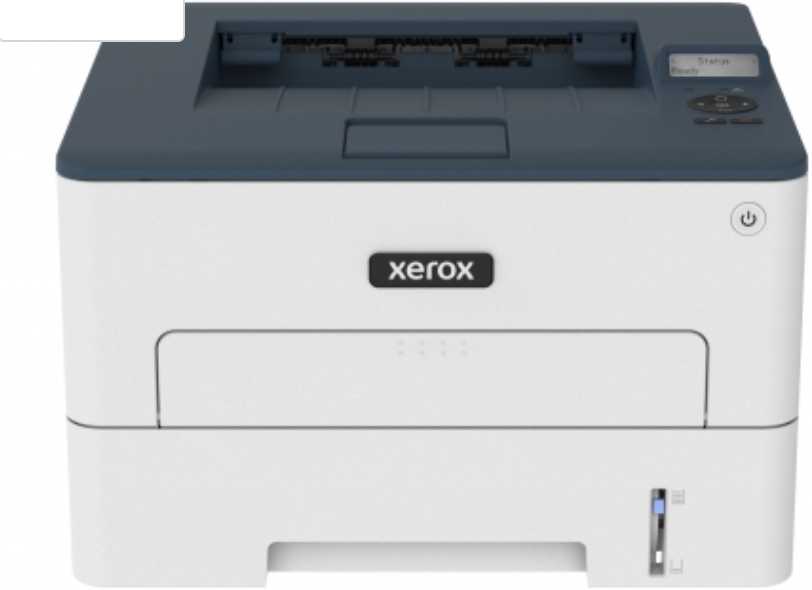 Stampante Laser A4 monocromatica Ideale per stampare fino a 2.500 pagine al meseStampante Laser A4 bianco/neroVelocità fino a 34 pagine al minutoRisoluzione fino a 600x600 dpiStampa fronte/retro automaticoUSB/Ethernet/Wi-Fi con supporto Apple AirPrint, Chromebook, Mopria Print ServiceOpzionale: Automatizza il tuo lavoro con Xerox Workflow Central. SCOPRI DI PIU*Incluso toner nero da 1.200 pag. SCOPRI DI PIU'Garanzia 1 anno ON-SITECodice prodotto: B230V_DNIDisponibilità: 4 pezziTi arriva entro: 04 - 06 Ottobre 2021 G€109,90+ IVA €185,00 +IVA€ 134,08 IVA inclusa Consegna gratuita-40%fino al 30/09/2021QUANTITÀP PayPal OD VISA Sella ” mostercord	Personal CAGGIUNGI AL CARRELLO •BONIFICOBANCARIOV Aggiungi alla lista dei desideri sa Stampa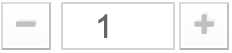 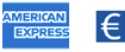 